Date: 11 to 15 May 2020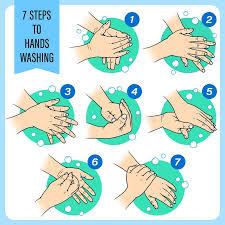 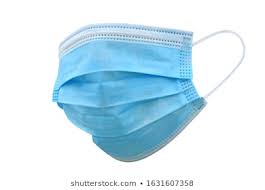 Day 1 and 2 TimeActivity 1 Counting Count real objects up to 100 (use any objects from home)Count forwards in 1s and 2s from 0 to 100Count backwards in 1s, 2s and 5s from 100 to 0 Activity 2 Mental MathematicsActivity 3 O’ clock: long hand at 127 o’ clockWhat time is it?Activity 4Use the clocks to show the given timeActivity 5 What do you do?Activity 6DBE Workbook pages 120 to 123Day 3 Addition and SubtractionActivity 1 CountingCount real objects up to 100 (use any objects from home)Count forwards in 1s and 2s from 0 to 100Count backwards in 1s, 2s and 5s from 100 to 0Activity 2 Mental mathematicsActivity 334 = 30 + 4Complete the following42 = ____________31 = _____________27 = ____________49 = _____________20 = _____________Activity 4 DBE Workbook pages 76 and 50Activity 5Use breaking down method to solve 23 + 12 = _________(20 + 3) + (10 + 2) =(20 + 10) + (3 + 2)30 + 5 = 3537 + 13 = _________23 + 18 = ________48 _ 24 = _________36 _ 19 = _________Activity 6 DBE Workbook pages 78 and 79Day 5 Geometric patternsActivity 1 CountingCount real objects up to 100 (use any objects from home)Count forwards in 1s and 2s from 0 to 100Count backwards in 1s, 2s and 5s from 100 to 0Activity 2 Mental mathematicsActivity 3 Geometric patterns1.                                                                                               How is the pattern growing? __________________How many triangles will be in the next pattern? ___________Draw the next pattern _____________________________________2. What is next?                                      Put a tick SUBJECTMATHEMATICSGRADE2TERM 2TIME ALLOCATION1 hour5 minutes for counting each day10 minutes for mental mathematics each day.45 minutes for the concept each dayTIPS TO KEEP HEALTHY1.  WASH YOUR HANDS thoroughly with soap and warm water for at least 20 seconds.  Alternatively, use hand sanitizer with an alcohol content of at least 60%.2.  PRACTICE SOCIAL DISTANCING keep a distance of 1m away from other people.3.  PRACTISE GOOD RESPIRATORY HYGIENE:  cough or sneeze into your elbow or tissue and dispose the tissue immediately after use.4.  TRY NOT TO TOUCH YOUR FACE.  The virus can be transferred from your hands to your nose, mouth and eyes. It can then enter your body and make you sick. 5.  STAY AT HOME. TIPS TO KEEP HEALTHY1.  WASH YOUR HANDS thoroughly with soap and warm water for at least 20 seconds.  Alternatively, use hand sanitizer with an alcohol content of at least 60%.2.  PRACTICE SOCIAL DISTANCING keep a distance of 1m away from other people.3.  PRACTISE GOOD RESPIRATORY HYGIENE:  cough or sneeze into your elbow or tissue and dispose the tissue immediately after use.4.  TRY NOT TO TOUCH YOUR FACE.  The virus can be transferred from your hands to your nose, mouth and eyes. It can then enter your body and make you sick. 5.  STAY AT HOME. TIPS TO KEEP HEALTHY1.  WASH YOUR HANDS thoroughly with soap and warm water for at least 20 seconds.  Alternatively, use hand sanitizer with an alcohol content of at least 60%.2.  PRACTICE SOCIAL DISTANCING keep a distance of 1m away from other people.3.  PRACTISE GOOD RESPIRATORY HYGIENE:  cough or sneeze into your elbow or tissue and dispose the tissue immediately after use.4.  TRY NOT TO TOUCH YOUR FACE.  The virus can be transferred from your hands to your nose, mouth and eyes. It can then enter your body and make you sick. 5.  STAY AT HOME. INSTRUCTIONSUse worksheets belowUse DBE workbookUse relevant resources from home with cautionTIPS TO KEEP HEALTHY1.  WASH YOUR HANDS thoroughly with soap and warm water for at least 20 seconds.  Alternatively, use hand sanitizer with an alcohol content of at least 60%.2.  PRACTICE SOCIAL DISTANCING keep a distance of 1m away from other people.3.  PRACTISE GOOD RESPIRATORY HYGIENE:  cough or sneeze into your elbow or tissue and dispose the tissue immediately after use.4.  TRY NOT TO TOUCH YOUR FACE.  The virus can be transferred from your hands to your nose, mouth and eyes. It can then enter your body and make you sick. 5.  STAY AT HOME. TIPS TO KEEP HEALTHY1.  WASH YOUR HANDS thoroughly with soap and warm water for at least 20 seconds.  Alternatively, use hand sanitizer with an alcohol content of at least 60%.2.  PRACTICE SOCIAL DISTANCING keep a distance of 1m away from other people.3.  PRACTISE GOOD RESPIRATORY HYGIENE:  cough or sneeze into your elbow or tissue and dispose the tissue immediately after use.4.  TRY NOT TO TOUCH YOUR FACE.  The virus can be transferred from your hands to your nose, mouth and eyes. It can then enter your body and make you sick. 5.  STAY AT HOME. TIPS TO KEEP HEALTHY1.  WASH YOUR HANDS thoroughly with soap and warm water for at least 20 seconds.  Alternatively, use hand sanitizer with an alcohol content of at least 60%.2.  PRACTICE SOCIAL DISTANCING keep a distance of 1m away from other people.3.  PRACTISE GOOD RESPIRATORY HYGIENE:  cough or sneeze into your elbow or tissue and dispose the tissue immediately after use.4.  TRY NOT TO TOUCH YOUR FACE.  The virus can be transferred from your hands to your nose, mouth and eyes. It can then enter your body and make you sick. 5.  STAY AT HOME.         ______ O’ clock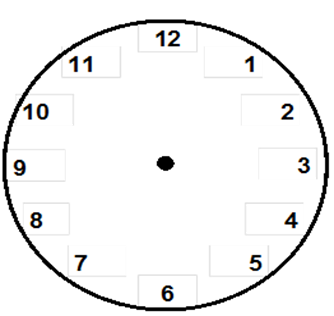 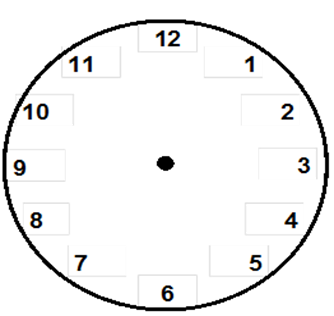          ___ O’ clock_____ O’ clock     ______ O’ clock    _______ O’ clock       ________ O’ clock3 O’ clock5 O’ clock       1 O’ clock 10 O’ clockTimeDay Night1 O’ clockAt schoolSleeping 8 O’ clock 5 O’ clock 12 O’ clock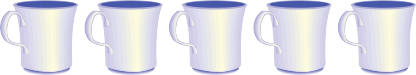                                      ________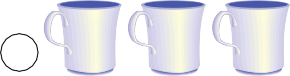 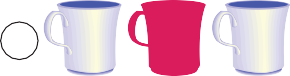 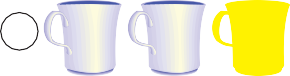 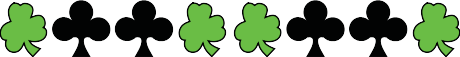                                          _________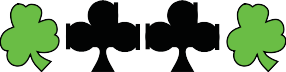 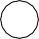 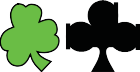 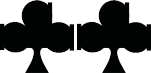 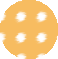 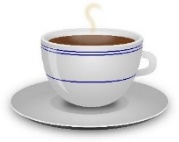                                              ______